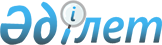 Қазақстан Республикасы Ауыл шаруашылығы министрлігінің кейбір бұйрықтарының күші жойылды деп тану туралыҚазақстан Республикасы Премьер-Министрінің орынбасары – Қазақстан Республикасы Ауыл шаруашылығы министрінің 2018 жылғы 20 ақпандағы № 80 бұйрығы. Қазақстан Республикасының Әділет министрлігінде 2018 жылғы 9 сәуірде № 16726 болып тіркелді
      "Құқықтық актілер туралы" 2016 жылғы 6 сәуірдегі Қазақстан Республикасы Заңының 46-бабының 2-тармағына сәйкес БҰЙЫРАМЫН: 
      1. Мыналардың:
      1) "Тұқым сапасына сараптама жасау жөнiндегi зертханаларды аттестаттау қағидаларын бекiту туралы" Қазақстан Республикасы Ауыл шаруашылығы министрінің 2015 жылғы 30 қаңтардағы № 4-2/60 бұйрығының (Нормативтік құқықтық актілерді мемлекеттік тіркеу тізілімінде № 11010 болып тіркелген, 2015 жылғы 5 маусымда "Әділет" ақпараттық-құқықтық жүйесінде жарияланған);
      2)"Қазақстан Республикасы Ауыл шаруашылығы министрлігінің кейбір бұйрықтарына өзгерістер мен толықтырулар енгізу туралы" Қазақстан Республикасы Премьер-Министрінің орынбасары – Қазақстан Республикасы Ауыл шаруашылығы министрінің 2017 жылғы 9 маусымдағы № 233 бұйрығымен бекітілген Қазақстан Республикасы Ауыл шаруашылығы министрлігінің өзгерістер мен толықтырулар енгізілетін бұйрықтары тізбесінің 2-тармағының (Нормативтік құқықтық актілерді мемлекеттік тіркеу тізілімінде № 15838 болып тіркелген, 2017 жылғы 16 қазанда Қазақстан Республикасы Нормативтік құқықтық актілерінің эталондық бақылау банкінде жарияланған) күші жойылды деп танылсын.
      2. Қазақстан Республикасы Ауыл шаруашылығы министрлігінің Егіншілік департаменті заңнамада белгіленген тәртіппен:
      1) осы бұйрықтың Қазақстан Республикасы Әділет министрлігінде мемлекеттік тіркелуін;
      2) осы бұйрық мемлекеттік тіркелгеннен кейін күнтізбелік он күн ішінде оның қазақ және орыс тілдеріндегі қағаз және электрондық түрдегі көшірмесінің ресми жариялау және Қазақстан Республикасы Нормативтік құқықтық актілерінің эталондық бақылау банкіне енгізу үшін "Республикалық құқықтық ақпарат орталығы" шаруашылық жүргізу құқығындағы республикалық мемлекеттік кәсіпорнына жіберілуін; 
      3) осы бұйрық мемлекеттік тіркелгеннен кейін күнтізбелік он күн ішінде оның көшірмесінің мерзімді баспа басылымдарына ресми жариялауға жіберілуін;
      4) осы бұйрық ресми жарияланғаннан кейін оның Қазақстан Республикасы Ауыл шаруашылығы министрлігінің интернет-ресурсында орналастырылуын;
      5) осы бұйрық мемлекеттік тіркелгеннен кейін он жұмыс күні ішінде Қазақстан Республикасы Ауыл шаруашылығы министрлігінің Заң қызметі департаментіне осы тармақтың 1), 2), 3) және 4) тармақшаларында көзделген іс-шаралардың орындалуы туралы мәліметтердің ұсынылуын қамтамасыз етсін. 
      3. Осы бұйрықтың орындалуын бақылау жетекшілік ететін Қазақстан Республикасының Ауыл шаруашылығы вице-министріне жүктелсін.
      4. Осы бұйрық ресми жарияланған күнінен кейін күнтізбелік он күн өткен соң қолданысқа енгізіледі.
      "КЕЛІСІЛДІ"
      Қазақстан Республикасының
      Ақпарат және коммуникациялар
      министрі
      _______________ Д. Абаев
      2018 жылғы 22 ақпан
      "КЕЛІСІЛДІ"
      Қазақстан Республикасының
      Инвестициялар және даму
      министрі
      _______________ Ж. Қасымбек
      2018 жылғы 16 наурыз
      "КЕЛІСІЛДІ"
      Қазақстан Республикасының
      Ұлттық экономика министрі
      ______________ Т. Сүлейменов
      2018 жылғы 15 наурыз
					© 2012. Қазақстан Республикасы Әділет министрлігінің «Қазақстан Республикасының Заңнама және құқықтық ақпарат институты» ШЖҚ РМК
				
      Қазақстан Республикасы
Премьер-Министрінің орынбасары –
Қазақстан Республикасының
Ауыл шаруашылығы министрі 

Ө. Шөкеев
